Obec Muránska Huta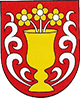 Obecný úrad, Muránska Huta č.2, 049 01 Muráň 1V Muránskej Hute		Vaše číslo	 	Naše číslo		 Vybavuje 31.7.2019			   			/2019   	Szentandrassi Marian	Vec:  VÝZVA na predloženie cenovej ponuky Podľa §117 zákona č. 343/2015 Z .z. o verejnom obstarávaní a o zmene a doplnení zákonovPre zákazku s nízkou hodnotou: „Oprava miestnej komunikácie“1. Identifikácia verejného obstarávateľaNázov:  Obec Muránska Huta,  Marian Szentandrássi – starosta obceSídlo:   Muránska Huta  č.2 049 01 Muráň 1 IČO: 00328553, DIČ 2020961547Tel: 0905 268 351 e-mail:  starosta@muranskahuta.sk2. Predmet zákazkyStavebné práce:  „Oprava miestnej komunikácie“3. Spoločný slovník obstarávania (CPV) Hlavný predmetHlavný slovník 45233251 Práce na obnove povrchu 4. Typ spracovania zákazky: výsledkom postupu verejného obstarávania bude objednávka5. Rozdelenie predmetu zákazkyZákazka nebude rozdelená na časti 7. predpokladaná hodnota zákazky 12 000€ bez DPH 8. Miesto dodania predmetu zákazkyObec Muránska Huta m. č. Predná Hora 9. Zdroj finančných prostriedkov Predmet zákazky bude financovaný z dotácie MINISTERSTVA FINANCIÍ SR  a vlastných zdrojov obstarávateľa10. Podmienky financovania Cena za predmet zákazky bude uhradená na základe vystavenej faktúry zo strany poskytovateľa stavebných prác. Doba splatnosti 30 dní  Verejný obstarávateľ neposkytuje zálohu 11. Lehota na dokončenie predmetu zákazky :  Do 15.11.201912. Variantne riešenieUchádzačom sa umožňuje variantne riešenie ktoré bude prehodnotené tak aby neovplyvnilo kvalitu 13. Miesto a lehota na predkladanie ponuky Ponuky uchádzačov je potrebné doručiť na adresu verejného obstarávateľa uvedeného v bode 1. Spôsob doručenia: Ponuky s cenovou ponukou podľa zadania zasielať na adresu obstarávateľa alebo mailom na starosta@muranskahuta.sk Termín na predkladanie ponúk: do 30.9.2019 12:0014: Obsah ponuky Ponuka predložená uchádzačom musí obsahovať: 1, ocenený výkaz výmer 2, identifikačné údaje predkladateľa na overenie či má  zapísaný predmet podnikania oprávňujúci záujemcu na uskutočnenie predmetu zákazky. 15: Kritéria na hodnotenie ponúk Jediným kritériom n vyhodnotenie ponúk je cena za dodanie predmetu zákazkyÚspešný bude ten uchádzač, ktorý predloží najnižšiu cenovú ponuku za dodanie predmetu zákazky 16: Uplynutie lehoty viazanosti ponúk Ponuky zostávajú platné počas lehoty viazanosti do 15.11.201917: Zrušenie verejného obstarávania Verejný obstarávateľ si vyhradzuje možnosť zrušiť použitý postup zadávania zákazky v zmysle § 57 zákona č, 343/2015 Z. z. o verejnom obstarávaní a o zmene a doplnení niektorých zákonov18: Ďalšie informácie  Verejný obstarávateľ si vyhradzuje právo neprijať ani jednu ponuku V Muránskej Hute dňa 31.7.2019Marian Szentandrássistarosta obce Muránska Huta. 